Администрация городского округа Дубна Московской области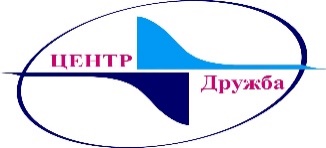 Управление народного образования        МУНИЦИПАЛЬНОЕ БЮДЖЕТНОЕ УЧРЕЖДЕНИЕ ДОПОЛНИТЕЛЬНОГО ОБРАЗОВАНИЯ         ГОРОДСКОГО ОКРУГА ДУБНА  МОСКОВСКОЙ ОБЛАСТИ «ЦЕНТР ДОПОЛНИТЕЛЬНОГО ОБРАЗОВАНИЯ ДЛЯ ДЕТЕЙ «ДРУЖБА»(ЦЕНТР «ДРУЖБА»)П Р О Т О К О Л   №  2заседания городского методического объединения педагогов дополнительного образования Центра «Дружба»от  «14» января 2021 г.Место  проведения: Центр «Дружба».Время работы: 10.00 – 12.00.Присутствовали: _28_ человек.Тема: «Дистанционное обучение как одна из форм организации учебного процесса».Повестка дня:Основные вопросы:«Дистанционное обучение как одна из форм организации учебного процесса».«Дистанционные формы обучения в системе дополнительного образования детей»«Методические рекомендации по разработке дистанционных дополнительных общеобразовательных программ»Мастер-класс «Особенности реализации дополнительных общеобразовательных программ с применением электронного обучения и дистанционных образовательных технологий»Ход работы ГМО:1.По первому вопросу слушали: директора Центра «Дружба» Нестерову А.И.Антонина Ивановна Нестерова ознакомила присутствующих с основными вопросами, касающимися дистанционных технологий в дополнительном образовании и с нормативно-правовой базой, являющейся основанием для использования дистанционных технологий в дополнительном образовании. Решили: принять к сведению основные положения доклада Нестеровой А.И.2. По второму вопросу слушали: руководителя МОЦ Кожевникову Н.И.Наталья Ивановна дала анализ Дорожной карты по развитию муниципальной системы дополнительного образования детей в г.о. Дубна, а так же проинформировала присутствующих о ключевых моментах Муниципального этапа Всероссийского конкурса профессионального мастерства работников сферы дополнительного образования «Сердце отдаю детям» и Открытого муниципальный конкурса программно-методических материалов. Решили: принять к сведению информацию по Дорожной карте, принимать участи в обозначенных конкурсах.3. По третьему вопросу слушали: заместителя директора по УМР МОЦ Центра «Дружба» Проничеву И.В.Ирина Викторовна представила Методические рекомендации по разработке дистанционных дополнительных общеобразовательных программ и рассказала о Приоритетных направлениях развития дополнительного образования. Решили: 1. принять во внимание рекомендации по составлению дистанционных программ. 2. Разработать не менее 5 дистанционных программ до 25 февраля 2021 г.4.По четвёртому вопросу слушали методиста Центра «Дружба» Куфтину М.В.Марина Викторовна продемонстрировала возможности для реализации дистанционных программ системы «Навигатор».Решили: использовать ресурсы и возможности системы «Навигатор» для реализации дистанционных программ.Председатель ___________  /Нестерова А.И./                                                        Секретарь  ___________/Куфтина М.В.